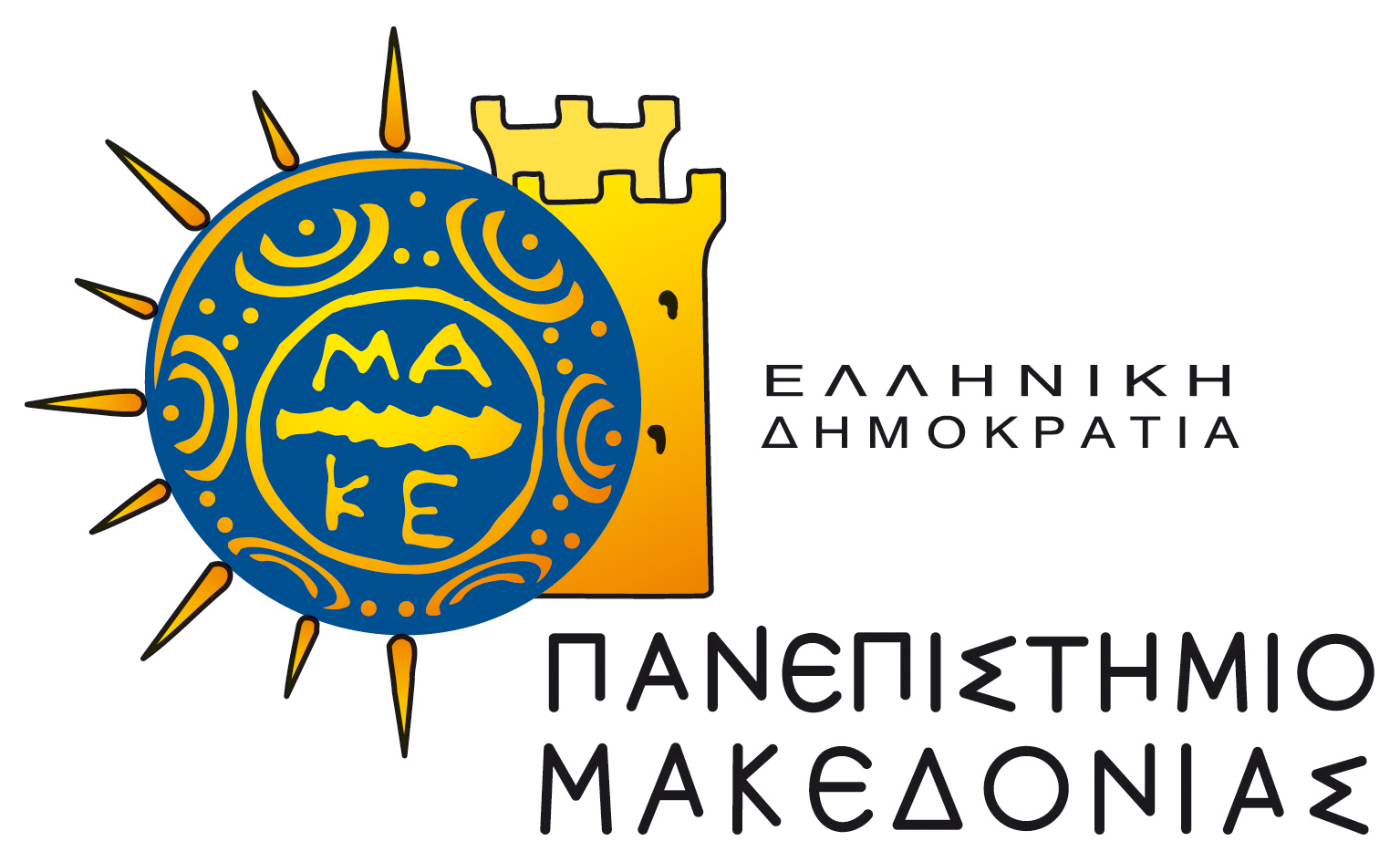 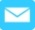 ΕΜΠΙΣΤΕΥΤΙΚΗ ΣΥΣΤΑΤΙΚΗ ΕΠΙΣΤΟΛΗ ΠΡΟΣ ΤΟΝ ΥΠΟΨΗΦΙΟ: Τα σχόλια πάνω σ' αυτό το έντυπο θα χρησιμοποιηθούν στη διαδικασία επιλογής σας. Δεν θα λάβετε γνώση των πληροφοριών του εντύπου αυτού ή άλλων επιστολών που έχουν γραφτεί για σας. Αφού συμπληρωθεί από τον υποψήφιο να δοθεί στον συντάκτη της συστατικής επιστολής.ΕΠΩΝΥΜΟ: _____________________________    ΟΝΟΜΑ: ___________________________ΔΙΕΥΘΥΝΣΗ:__________________________________________________________________		ΟΔΟΣ			ΑΡΙΘΜΟΣ	Τ.Κ.	ΠΟΛΗΥΠΟΓΡΑΦΗ ΥΠΟΨΗΦΙΟΥ__________________________ ΗΜΕΡΟΜΗΝΙΑ________ΠΡΟΣ ΤΟ ΠΡΟΣΩΠΟ ΠΟΥ ΣΥΣΤΗΝΕΙ ΤΟΝ ΥΠΟΨΗΦΙΟ: Ο υποψήφιος κάνει αίτηση για εισαγωγή στο Πρόγραμμα Μεταπτυχιακών Σπουδών στην Εφαρμοσμένη Πληροφορική του Πανεπιστημίου Μακεδονίας και έχει ζητήσει να συμπεριληφθεί η συστατική σας επιστολή στην αξιολόγηση και στη διαδικασία επιλογής. Η βοήθειά σας, απαντώντας στις παρακάτω ερωτήσεις, θα είναι χρήσιμη.1. Πόσο καιρό γνωρίζετε τον υποψήφιο και με ποια ιδιότητα;   ___________________________________________________________________________   ___________________________________________________________________________2. Ποια χαρακτηριστικά γνωρίσματα του υποψηφίου θεωρείτε ότι είναι τα προσόντα και οι ικανότητές του;__________________________________________________________________________________________________________________________________________________________3. Ποια χαρακτηριστικά γνωρίσματα του υποψηφίου θεωρείτε ότι είναι οι αδυναμίες του;__________________________________________________________________________________________________________________________________________________________4. Πόσο προσεκτικά έχει σκεφτεί ο υποψήφιος τις μεταπτυχιακές σπουδές και την μετέπειτα σταδιοδρομία του;__________________________________________________________________________________________________________________________________________________________5. Συμπληρώστε οποιαδήποτε πρόσθετα σχόλια, που νομίζετε ότι θα ήταν χρήσιμα για την εκτίμηση των δυνατοτήτων του υποψηφίου να ολοκληρώσει με επιτυχία τις μεταπτυχιακές σπουδές.____________________________________________________________________________________________________________________________________________________________Αξιολογείστε τον υποψήφιο από την άποψη των παρακάτω χαρακτηριστικών / ικανοτήτων  σύμφωνα με την διαβάθμιση που ακολουθεί:Ικανότητες / Χαρακτηριστικά  Εξαιρετικός   Πολύ Καλός   Καλός   Μέτριος     Ανεπαρκής     ΆγνωστοΔημιουργικότητα – Φαντασία						Αίσθηση Υπευθυνότητας						Συνολική εκτίμηση της καταλληλότηταςτου υποψηφίου για μεταπ/κές σπουδές 						Αυτοπεποίθηση						  Ικανότητα να συνεργάζεται με άλλους						Ικανότητα να εργάζεται ανεξάρτητα						   Ικανότητα γραπτού λόγου						Ικανότητα  προφορικού λόγου						Πνευματική ικανότητα						Οργανωτική ικανότητα						Επαγγελματική ικανότητα						Συμπεριφορά προς τρίτους						Προθυμία αναλήψεως Πρωτοβουλιών						Εργατικότητα						Συνιστάτε τον υποψήφιο για Μεταπτυχιακές / Διδακτορικές Σπουδές: Ανεπιφύλακτα  Με επιφύλαξη    Απλώς συστήνω Δεν συνιστώΟνοματεπώνυμο__________________________________________________Θέση / Τίτλος_____________________________________________________Πανεπιστήμιο/Επιχείρηση__________________________________________Διεύθυνση_______________________________________________________οδοσ                                  	Αριθμός           	   Τ.Κ.                	ΠόληΤηλέφωνο_______________________________________________________Υπογραφή________________________________ Ημερομηνία____________Ευχαριστούμε για το χρόνο που διαθέσατε για να συμπληρώσετε αυτή τη συστατική επιστολή.  Αν υπάρχει σφραγίδα θα ήταν καλύτερα να σφραγίσετε αυτή την επιστολή.  Αλλιώς εσωκλείστε την κάρτα σας. 